ESCOLA _________________________________DATA:_____/_____/_____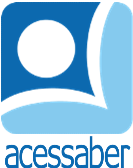 PROF:_______________________________________TURMA:___________NOME:________________________________________________________O TOLO BARBUDOVovô Jairo tinha uma barba incrivelmente comprida. Certa vez, ele leu em um livro que os homens com barbas compridas eram tolos.- Ah! - disse o velhinho, com raiva. - Eu sempre achei que minha barba me dava uma aparência de culto. Que pena!No mesmo instante, ele decidiu se livrar da barba. Acendeu uma vela e ateou fogo em sua ponta. Em um piscar de olhos, ela começou a queimar, até que havia sumido totalmente. Então, o queixo do vovô também pegou fogo! O cheiro de cabelo queimado fez os vizinhos aparecerem. Eles ficaram alarmados ao verem o velhinho dançando de um lado para o outro, tentando apagar o seu queixo!Para piorar as coisas, uma pequenina faísca chegou ao pouco cabelo que ele tinha na cabeça, que logo se queimou até ele ficar completamente careca! Antes de ficar seriamente queimado, alguém o encharcou com água e apagou o fogo.- O que cargas de água você está tentando fazer? - perguntou uma senhora, furiosa.O homem olhou para ela e disse:- Li em um livro que homens com barbas compridas são tolos e por isso agi como um!Autor desconhecidoQuestõesQual é o título do texto?R: __________________________________________________________________Quantos parágrafos há no texto?R: __________________________________________________________________Quem é o personagem principal da história?R: __________________________________________________________________O que o vovô leu no livro?R: ______________________________________________________________________________________________________________________________________O que Jairo achava de barbas compridas?R: ______________________________________________________________________________________________________________________________________O que o Vovô decidiu fazer depois de ler o livro? Como ele fez isso?R:  _________________________________________________________________________________________________________________________________________________________________________________________________________O que aconteceu quando ele decidiu tirar a barba?R: ______________________________________________________________________________________________________________________________________________________________________________________________________________________________________________________________________________O que a senhora perguntou para o vovô?R: __________________________________________________________________ ____________________________________________________________________________________________________________________________________________________________________________________________________________O que Jairo respondeu para a senhora? Explique o que ele quis dizer:R: ______________________________________________________________________________________________________________________________________________________________________________________________________________________________________________________________________________________________________________________________________________________________________________________________________________________________________________________________________________________________________________________________________________________________________________________________________________________________________________________________________________________________________________________________________________________________________________________________________________________________________________________________________________________________________________________________________________________________________________________Faça uma ilustração da história: